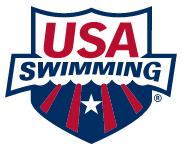 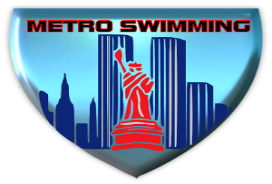 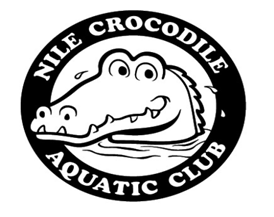 Metro Silver Championships CENTRAL February 26 & 27, 2022 Silvers Central Sanction # 220209 Time Trial Section # 220261-T METRO CENTRAL TEAMS: APEX Swim Club, Asphalt Green, Brooklyn Otters, Badger Swim Club, Brooklyn Stingrays, CAS Stingrays, Central Queens YMYWHA, Cross Island Y Barracudas, Flushing YMCA, Freedom Aquatics, Hydro aquatics, Hurricane Swimming, Harbor Seals/ Bay ridge, JCC Thunderbirds, Kips Bay Makos, LaGuardia Aquatic Club, Long Island Express (Silvers Only), Life Time New York, Lion Swim Academy, Manhattan Makos, McBurney Manta Rays, Match point, NYC, Nile Crocodile Aquatic Club, New Settlement Community Center, Nu Fenmen, New York City Athletic Club, NYC Parks, Queens Aquatic Club, Riverbank Redtails, Roosevelt Island Marlins, Shorefront Y (Brooklyn Seals), Swim Tech, Trident Swim Club, Trident Aquatic Club, Westchester Wolverines, 92nd Street Flying Dolphins Hosted at Mark Twain, Yonkers NY Nile Crocodile Aquatic Club and New Settlement Community Center             The athlete (or the athlete’s coach) is also responsible for notifying the meet referee of              any disability prior to the competition.             Awards can only be picked up by a coach during the meet. Any awards not              picked up will NOT be mailed.AUDIO/VISUAL 	  Use of Audio or visual recording devices, including a cell phone, is not permitted in 	STATEMENT:	 changing areas, rest rooms, locker rooms or behind the starting block’s                                                                      “Operation of a drone, or any other flying apparatus, is prohibited over the venue (pools, athlete/coach areas, spectator areas and open ceiling locker rooms) at any time athletes,      coaches, officials and/or spectators are present.” DECK 	                           Deck Changes are prohibited.CHANGING:                                               IMPORTANT! IN CASE OF EMERGENCY: Pool Office:   914-376-8434Meet Desk:    347-466-0375 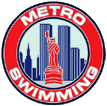 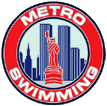 Metropolitan Swimming Photographer Registration Form As of 05/18/16 - All Metropolitan Teams need to include this in the meet information packet as well as file this form with Safety in Sport Coordinator, prior to the start of the meet. This form must be completed by any photographer (video or still) who intends to take pictures at any Metropolitan Swimming sanctioned meet and is taking those pictures of anyone other than his or her own child, from any location on deck. Submit the form to the Meet Director prior to commencing activity.  THERE WILL BE NO FLASH PHOTOGRAPHY PERMITTED AT THE START.  Name___________________________________________________________________  Phone Number___________________________________________________________ Government ID (driver’s license preferred) or USA Swimming Registration Card:  Type of ID_____________________ #________________________  Taking photos of________________________________________________________________  On behalf of____________________________________________________________________  Purpose _______________________________________________________________________  Professional photographers/videographers will be allowed on deck at the discretion of the Meet Director and Meet Referee, and must adhere to the following guidelines:  Do not stand on the starting end of the pool, or in the starter’s box; use of the bulkhead is at the discretion of the Meet Director and Meet Referee. Do not stand on the edge of the pool (leave approximately two feet for officials and coaches).  Leave the deck when not actively photographing.  Respond immediately to direction from the Meet Referee.  Signature ______________________________________________ Today’s Date____________  Meet_____________________________________________ Location_____________________  Date(s) of meet_________________________________ Session #1 Saturday 2/26/2022 Morning           Ages: 9& Under/ 10 and 13/14 years old                   Warm-up: 7:30 am	                       Start Time: 8:30 amSession #2 Saturday 2/26/2022 Afternoon           Ages: 11/12 and 15-18 years old                   Warm-up: 1:30 pm	                       Start Time: 2:30 pmSession #3 Sunday 2/27/2022 Morning           Ages: 9& Under/ 10 and 13/14 years old                   Warm-up: 7:30 am	                       Start Time: 8:30 amSession #4 Sunday 2/27/2022 Afternoon           Ages: 11/12 and 15-18 years old                   Warm-up: 1:30 pm	                       Start Time: 2:30 pmMETRO AGE GROUP TIME STANDARDS2021-2022 SHORT COURSE*Silver Championships age as of February 26, 2022.Junior Olympics / 15-18 Team Challenge age as of March 11, 2022.                    *Swimmers with a JO cut may not swim that event at Silver Championships.                   *Swimmers slower than the SILVER cut are eligible for the Bronze ChampionshipsSANCTION:Held under the sanction of USA Swimming/Metropolitan Swimming, Inc., #220209 LOCATION: Mark Twain Pool Yonkers Montessori Academy, 140 Woodlawn Avenue, YonkersNY 10704FACILITY:25 Yard pool with 8 6ft lanes and non-turbulent lane lines. Colorado electronic timing system.NO SMOKING ALLOWED IN THE BUILDING. Teams are expected to police and maintain their areas on the pool deck. Athletes, parents and children are restricted to the pool area and spectators stand and are not authorized to be in any other part of the building. The pool has been certified in accordance with Article 104.2.2C (4). 12 feet in deep end, 4 feet in shallow end. SESSIONS:Session 1: Saturday AM: 7:30 AM Warm Up – 8:30 AM Start Session 2: Saturday PM: 1:30 PM Warm-Up – 2:30 PM Start Session 3: Sunday AM:   7:30 AM Warm Up – 8:30 AM Start Session 4: Sunday PM:   1:30 PM Warm-Up – 2:30 PM Start FORMAT:This is a timed final meet. This meet will be deck seeded with coaches checking in/scratching all swimmers 30 minutes prior to the listed start time.TIME TRIALS: Time trials will ONLY be run if time allows at the discretion of the Meet Referee and Meet Director. There will be no more than two (2) time trials per swimmer over the 5 sessions and any time trials will count toward the 5 events per day/per swimmer limit. The cost is $10.00 per time trial and must be paid in cash at the meet.ELIGIBILITY:Open to all Invited USA Swimming/Metropolitan Swimming Inc. registered swimmers. All swimmers participating in this meet must be registered by the first day of the meet.   No “Deck Registrations” will be accepted Age on will determine age for the entire meet as of the first day of the meet.ADDITIONAL  ELIGIBILITY:As voted on at the BOD of February 28, 2013: If a swimmer ages up to a new ELIGIBILITY: age group between the first day of Silvers (February 26th, 2022) and the first day of JO’s (March 11th, 2022), and that swimmer has a JO qualifying time in the age group they are entered during Silvers (making that swimmer ineligible to swim at Silvers), but that swimmer does not have a JO qualifying time in that same event in the new age group by the meet extension deadline of JO’s that swimmer would be able to swim that event as exhibition/non-award at Silvers. For example, Jane Doe is 10 years old as of February 26th on the first day of Silvers, her time in the 50 free is :31.00 (which is a JO time in the 50 free so she can’t swim that event at Silvers). Jane ages up on March 11th so now her :31.00 in the 50 free is too slow for JO’s in the 11-12 age group. Under this proposal, Jane would be allowed to swim the 50 free at Silvers in the 11-12 age group as exhibition only. Entries for that swimmer should be clicked as X (exhibition) in Team Manager. In addition, the name of the swimmers involved in this new rule, should be clearly added in the text of the Silvers entries.  AGE UPDATED OF FEBRUARY 26, 2022DISABILITY SWIMMERS:Swimmers with disabilities are encouraged to attend. Contact the meet director if you need special consideration. ENTRIES:  A hard copy of the entries with “proof of times” must be emailed at the time entries are   sent. (Just check the box “include proof of times in Team Manager Entry report. All swimmers must be members of USA Swimming to enter and compete in this meet. There will be 9 &under,10,11,12,13,14 and 15-18 events. Swimmers may compete up to 5 individual events per day. Entry times must have been achieved between January 1, 2021 and the entry deadline, February 18, 2022. A SWIMS Times Recon will be done at least one week prior to the meet. Times must have been achieved within the qualifying time period and must be in the SWIMS database. Entry times not found in SWIMS will be scratched. Times cannot be converted times; NT’s will not be accepted.U.S. Mail Entries/Payment to: MAGDY SHOKRY, 46 Nuvern Avenue, MT. Vernon, NY 10550Email Entries/Confirm Entry Receipt: M.shokry@newsettlement.orgDEADLINE: 1.This is a Metro Championship Meet (Metro Central Teams only) 2.The final entry deadline for this meet is February 18, 2022 - New cuts may be emailed in 2/19-2/27. An email confirming receipt of entries if you provide an email contact. Please contact Meet Director if you do not receive such a report within 2 days of your original email.ENTRY FEE:An entry fee of $5.00 per individual event: $1.00 per swimmer Metropolitan Swimming Surcharge: $4.00 per swimmer facility charge. Fees must accompany the entries.  Make check payable to: NCAC.   Payment must be received by the event date for email entries. Payment must be included with all mail entries. Failure to pay entry fees by this deadline could result in teams being barred from the meet.WARM-UP:Warm-ups will be run under Metro Swimming Warm-up and Safety Guidelines. Warmups will include general warm up lanes and sprint lanes. One Way Sprint lanes must be monitored by the swimmers’ coach. All swimmers must enter the pool from the starting end of the pool. One Way sprint lanes will start 20 minutes before the end of the warm-ups at the competition end of the pool.SCRATCHES:Coaches will be given scratch sheets upon check-in for each session. All scratches are due no later than 30 minutes prior to the start of the session. Coaches are asked to indicate clearly individual events scratches and which swimmers will not be participating in the session.COACHES:In accordance with Metropolitan Swimming Inc. Policy, only those coaches who display current, valid USA Swimming credentials will be permitted to act in a coaching capacity at this meet. Coaches who do not possess these credentials will be required to leave the deck area.AWARDS:Medals are awarded for places 1-3 and ribbons for places 4-8 awarded to: 9u, 10, 11, 12, 13, 14, & 15-18 age groups. All swimmers that qualify for Junior Olympics at The Silvers are non- awards and may therefore enter the J.O. Meet even if the JO entry deadline has passed.  OFFICIALS:             Meet Referee:  Flick Marinello   Flickdance@msn.com              Officials wishing to volunteer should contact Meet Referee by February 18, 2020ADMIN. OFFICIAL:             Administrative Official: Wendy Martinez - bellamiamour@gmail.comMEET  DIRECTOR:RULES:          Magdy Shokry       Magdyshokry@hotmail.com          Wendy Martinez –  Bellamiamour@gmail.com                  Only Metropolitan Swimming Certified USA Swimming Coaches questions will               be entertained. All parents are to speak with their individual team’s coaches              regarding specific needs.            The current USA Swimming Rules and Regulations will apply.              The USA Swimming Code of Conduct is in effect for the duration of the meet.             The overhead start procedure may be used at the discretion of the meet Referee.SAFETY:          All swimmers must wear footwear upon leaving the pool area.            Metropolitan Safety and Warm-up procedures will be in effect. Marshals will be           present throughout warm-ups and competition, and have the authority to          remove, with the concurrence of the meet Referee, any swimmer, coach, club,          or spectator for failure to follow the safety rules. “Any swimmer entered in           the meet must be certified by a USA Swimming member coach as being          proficient in performing a racing start or must start each race from within           the water. When unaccompanied by a member-coach, it is the responsibility          of the swimmer, or the swimmer’s legal guardian, to ensure compliance with          this requirement”MAAPP POLICY: WATER DEPTH:DISCLAIMER:          All applicable adults participating in or associated with this meet,           acknowledge that they are subject to the provisions of the USA Swimming           Minor Athlete Abuse Prevention Policy (“MAAPP”), and that they understand          that compliance with the MAAPP policy is a condition of participation in the           conduct of this competition.            USA 2011 - 202.3.7 "The meet announcement shall include information about water depth            measured for a distance of 3 feet 3½ inches (1.0 meter) to 16 feet 5 inches (5.0 meters)             from both end walls.” Deepest 12 feet 5 inches. Shallowest 6 feet 7 inches,            Upon acceptance of his/her entries, the participant waives all claims against Montessori            Academy, Nile Crocodile Aquatic Club, New Settlement Community Center,              Metropolitan Swimming Inc., USA Swimming Inc., their agents or representatives for            any injury occurring as a result of the meet. It is understood that USA Swimming, Inc. and            Metropolitan Swimming, Inc. shall be free from any liabilities or claims for damages arising            by reason of injuries to anyone during the conduct of the meet.            An inherent risk of exposure to COVID-19 exists in any public place where people are            present. COVID-19 is an extremely contagious disease that can lead to severe illness             and death. According to the Centers for Disease Control and Prevention, senior citizens             and individuals with underlying medical conditions are especially vulnerable.            USA Swimming, Inc., cannot prevent you (or your child(ren)) from becoming exposed to             Contracting, or spreading COVID-19 while participating in USA Swimming sanctioned             events. It is not possible to prevent against the presence of the disease. Therefore, if you             choose to participate in a USA Swimming sanctioned event, you may be exposing             yourself to and/or increasing your risk of contracting or spreading COVID-19.            BY ATTENDING OR PARTICIPATING IN THIS COMPETITION, YOU VOLUNTARILY            ASSUME ALL RISKS ASSOCIATED WITH EXPOSURE TO COVID-19 AND FOREVER            RELEASE AND HOLD HARMLESS Montessori Academy, Nile Crocodile Aquatic             Club, New Settlement Community Center, Metropolitan Swimming Inc., USA             Swimming Inc AND EACH OF THEIR OFFICERS, DIRECTORS, AGENTS,             EMPLOYEES OR OTHER REPRESENTATIVES FROM ANY LIABILITY OR CLAIMS            INCLUDING FOR PERSONAL INJURIES, DEATH, DISEASE OR PROPERTY LOSSES,            OR ANY OTHER LOSS, INCLUDING BUT NOT LIMITED TO CLAIMS OF             NEGLIGENCE AND GIVE UP ANY CLAIMS YOU MAY HAVE TO SEEK DAMAGES,            WHETHER  KNOWN OR UNKNOWN, FORESEEN OR UNFORESEEN, IN             CONNECTION WITH EXPOSURE, INFECTION, AND/OR SPREAD OF COVID-19             RELATED TO PARTICIPATION IN THIS COMPETITIONADMISSION:$10.00 Admissions per session will be at the front of the building, cash only.   All children over the age of 6 require admissions.   SPECTATORS MAYBE ALLWED BUT LIMITED DEPENDING ON THE ATHLETE PARTICIPATION.    TEAM WILL BE NOTIFIED OF THE AVAILABILITY ONCE ALL ENTRIES ARE RECEIVEDMeet will be available on meet mobile / No programs will be sold AT DOOR.We will have video Streaming for the entire weekend sessions, links will be offer later.MERCHANTS:We will sale food and beverages in the spectators’ area. PARKING:Free parking provided through the Montessori Academy and on the streets around the building.EVENTSILVER QUALIFIYING TIMESILVER MAX TIME1-A       Girls 9 Under 100 FR1:18.491:11.201-B       Girls10 years old 100 FR1:18.491:08.802-A       Boys 9 Under 100 FR1:18.491:11.202-B       Boys 10 years old 100 FR1:18.491:08803-A       Girls 13 years old 100 FR 1:03.0957.703-B       Girls 14 years old 100 FR1:03.0956.404-A       Boys 13 years old 100 FR59.5955.204-B       Boys 14 years old 100 FR 59.5953.005-A       Girls 9 Under 50 FLY42.3936.305-B       Girls 10 years old 50 FLY42.3935.106-A       Boys 9 Under 50 FLY43.8936.306-B       Boys 10 years old 50 FLY43.8935.107-A       Girls 13 years old 100 FLY1:11.591:04.107-B       Girls 14 years old 100 FLY1:11.591:02.908-A       Boys 13 years old 100 FLY1:07.091:01.708-B       Boys 14 years old 100 FLY1:07.0959.509-A       Girls 9 Under 100 BR1:46.191:33.209-B       Girls 10 years old 100 BR1:46.191:30.8010-A     Boys 9 Under 100 BR 1:48.391:35.2010-B     Boys 10 years old 100 BR1:48.391:32.8011-A     Girls 13 years old 200 BR2:56.992:41.2011-B     Girls 14 years old 200 BR2:56.992:38.8012-A     Boys 13 years old 200 BR2:47.892:33.4012-B     Boys 14 years old 200 BR2:47.892:29.4013-A     Girls 9 Under 50 BK41.8937.8013-B     Girls 10 years old 50 BK41.8936.2014-A     Boys 9 Under 50 BK42.8937.8014-B     Boys 10 years old 50 BK42.8936.6015-A     Girls 13 years old 200 BK2:36.292:19.5015-B     Girls 14 years old 200 BK2:36.292:17.1016-A     Boys 13 years old 200 BK2:27.092:15.9016-B     Boys 14 years old 200 BK2:27.092:11.9017-A     Girls 9 Under 500 FR7:04.996:51.0017-B    Girls 10 years old 500 FR7:04.996:34.0018 A    Boys 9 Under 500 FR7:05.996:51.0018-B    Boys 10 years old 500 FR7:05.996:39.0019-A   Girls 13 years old 200 IM2:41.492:21.2019-B   Girls 14 years old 200 IM2:41.492:18.8020-A   Boys 13 years old 200 IM2:31.092:15.4020-B   Boys 14 years old 200 IM2:31.092:11.00EVENTSILVER QUALIFIYING TIMESILVER MAX TIME21-A       Girls 11 years old 100 FR1:08.291:01.7021-B       Girls12 years old 100 FR1:08.2959.7022-A       Boys 11 years old 100 FR1:06.991:01.2022-B       Boys 12 years old 100 FR1:06.9959.5023-A       Girls 15-18 years old 100 FR 1:01.0957.0023-B        Boys 15-18 years old 100 FR54.4951.5024-A        Girls 11 years old 200 FLY2:49.392:42.4024-B        Girls 12 years old 200 FLY2:49.392:38.4025-A        Boys 11 years old 200 FLY2:45.392:42.4025-B        Boys 12 years old 200 FLY2:45.392:38.4026-A        Girls 15-18 years old 100 FLY1:09.591:03.0026-B        Boys 15-18 years old 100 FLY1:02.5957.0027-A        Girls 11 years old 50 BK36.0932.6027-B        Girls 12 years old 50 BK36.0931.6028-A        Boys 11 years old 50 BK36.0932.6028-B        Boys 12 years old 50 BK36.0931.6029-A        Girls 15-18 years old 200 BK2:29.292:20.0029-B        Boys 15-18 years old 200 BK2:16.892:09.0030-A        Girls 11 years old 50 BR40.5937.3030-B        Girls 12 years old 50 BR40.5936.3031-A        Boys 11 years old 50 BR40.2937.2031-B        Boys 12 years old 50 BR40.2936.2023-A        Girls 11 years old 200 BK2:46.992:32.4032-B        Girls 12 years old 200 BK2:46.992:28.4033-A        Boys 11 years old 200 BK2:42.792:35.4033-B        Boys 12 years old 200 BK2:42.792:31.4034-A        Girls 15-18 years old 200 BR2:50.992:41.0034-B        Boys 15-18 years old 200 BR2:36.792:26.0035-A        Girls 11 years old 100 BR1:28.691:20.2035-B        Girls 12 years old 100 BR1:28.691:18.2036-A        Boys 11 years old 100 BR1:26.491:20.2036-B        Boys 12 years old 100 BR1:26.491:18.2037-A        Girls 15-18 years old 200 IM2:29.992:19.0037-B        Boys 15-18 years old 200 IM2:27.792:07.0038-A        Girls 11 years old 200 IM2:48.092:30.4038-B        Girls 12 years old 200 IM2:48.092:26.4039-A        Boys 11 years old 200 IM2:47.992:30.4039-B        Boys 12 years old 200 IM2:47.992:26.40EVENTSILVER QUALIFIYING TIMESILVER MAX TIME40-A       Girls 9 Under 200 FR2:49.592:34.4040-B       Girls10 years old 200 FR2:49.592:47.6041-A       Boys 9 Under 200 FR2:49.592:34.4041-B       Boys 10 years old 200 FR2:49.592:29.6042-A       Girls 13 years old 200 FR 2:16.992:05.2042-B       Girls 14 years old 200 FR2:16.992:02.8043-A       Boys 13 years old 200 FR2:14.192:00.4043-B       Boys 14 years old 200 FR 2:14.191:56.0044-A       Girls 9 Under 100 IM1:28.591:22.0044-B       Girls 10 years old IM1:28.591:18.8045-A       Boys 9 Under 100 IM1:28.591:22.0045-B       Boys 10 years old100 IM1:28.591:18.8046-A       Girls 13 years old 100 BR1:23.491:14.6046-B       Girls 14 years old 100 BR1:23.491:13.4047-A       Boys 13 years old 100 BR1:16.691:10.7047-B       Boys 14 years old 100 BR1:16.691:08.7048-A       Girls 9 Under 50 BR47.7943.6048-B       Girls 10 years old 50 BR47.7942.0049-A     Boys 9 Under 50 BR 48.5943.6049-B     Boys 10 years old 50 BR48.5942.4050-A     Girls 13 years old 100 BK1:12.691:05.2050-B     Girls 14 years old 100 BK1:12.691:04.0051-A     Boys 13 years old 100 BK1:08.291:03.2051-B     Boys 14 years old 100 BK1:08.291:01.2052-A     Girls 9 Under 100 BK1:33.091:20.7052-B     Girls 10 years old 100 BK1:33.091:18.3053-A     Boys 9 Under 100 BK1:37.091:21.8053-B     Boys 10 years old 100 BK1:37.091:19.4054-A     Girls 13 years 50 FR28.7926.5054-B     Girls 14 years old 50 FR28.7926.1055-A     Boys 13 years old 50 FR26.7925.4055-B     Boys 14 years old 50 FR26.7924.4056-A     Girls 9 Under 50 FR35.1932.7056-B     Girls 10 years old 50 FR35.1931.2057-A     Boys 9 Under 50 FR35.1932.7057-B     Boys 10 years old 50 FR35.1931.1058-A     Girls 13 years old 200 FLY2:36.592:27.2058-B     Girls 14 years old 200 FLY2:36.592:24.8059-A     Boys 13 years old 200 FLY2:29.592:20.4059-B     Boys 14 years old 200 FLY2:29.592:16.4060-A     Girls 9 Under 100 FLY1:37.991:26.8060-B     Girls 10 years old 100 FLY1:37.991:23.8061-A     Boys 9 Under 100 FLY1:37.991:26.8061-B     Boys 10 years old 100 FLY1:37.991:24.40EVENTSILVER QUALIFIYING TIMESILVER MAX TIME62-A       Girls 11 years old 100 FLY1:19.391:10.7062-B       Girls12 years old 100 FLY1:19.391:08.0063-A       Boys 11 years old 100 FLY1:17.591:11.9063-B       Boys 12 years old 100 FLY1:17.591:09.9064-A       Girls 15-18 years old 200 FR 2:10.592:02.5064-B        Boys 15-18 years old 200 FR1:57.991:52.5065-A        Girls 11 years old 50 FR30.9928.6065-B        Girls 12 years old 50 FR30.9927.6066-A        Boys 11 years old 50 FR30.6928.5066-B        Boys 12 years old 50 FR30.6927.5067-A        Girls 15-18 years old 100 BK1:10.091:04.5067-B        Boys 15-18 years old 100 BK1:03.8958.8068-A        Girls 11 years old 100 BK1:19.491:09.9068-B        Girls 12 years old 100 BK1:19.491:07.9069-A        Boys 11 years old 100 BK1:17.491:10.2069-B        Boys 12 years old 100 BK1:17.491:08.2070-A        Girls 15-18 years old 100 BR1:20.891:14.0070-B        Boys 15-18 years old 100 BR1:10.891:05.7071-A        Girls 11 years old 200 BR3:11.192:56.4071-B        Girls 12 years old 200 BR3:11.192:52.4072-A        Boys 11 years old 200 BR3:03.492:56.4072-B        Boys 12 years old 200 BR3:03.492:52.4073-A        Girls 11 years old 50 FLY34.5931.3073-B        Girls 12 years old 50 FLY34.5930.0074-A        Boys 11 years old 50 FLY34.6931.6074-B        Boys 12 years old 50 FLY34.6930.6075-A        Girls 15-18 years old 50 FR28.5926.3075-B        Boys 15-18 years old 50 FR25.1923.7076-A        Girls 11 years old 100 IM1:18.691:11.2076-B        Girls 12 years old 100 IM1:18.691:09.2077-A        Boys 11 years old 100 IM1:17.191:11.2077-B        Boys 12 years old 100 IM1:17.191:09.2078-A        Girls 15-18 years old 200 FLY2:33.992:27.0078-B        Boys 15-18 years old 200 FLY2:24.992:12.0079-A        Girls 11 years old 200 FR2:25.892:14.3079-B        Girls 12 years old 200 FR2:25.892:10.3080-A        Boys 11 years old 200 FR2:25.992:13.4080-B        Boys 12 years old 200 FR2:25.992:09.40GIRLS9&USilver9&USilverJOSilver10JOSilver11JOSilver12JO12JOSilver13JOSilver14JO15-18	Silver           Team Challenge15-18	Silver           Team ChallengeGIRLS50 Free35.1932.6935.1931.1930.9928.5930.9927.5927.5928.7926.4928.7926.0928.5926.2950 Free100 Free1:18.491:11.191:18.491:08.791:08.291:01.691:08.2959.6959.691:03.0957.691:03.0956.391:01.0956.99100 Free200 Free2:49.592:34.392:49.592:27.592:25.892:14.292:25.892:10.292:10.292:16.992:05.192:16.992:02.792:10.592:02.49200 Free500 Free7:04.996:50.997:04.996:33.996:20.796:01.996:20.795:51.995:51.995:50.595:32.995:50.595:26.995:39.995:29.99500 Free1000 Free11:15.9911:03.9910:59.991000 Free1650 Free1650 Free50 Back41.8937.7941.8936.1936.0932.5936.0931.5931.5950 Back100 Back1:33.091:20.691:33.091:18.291:19.491:09.891:19.491:07.891:07.891:12.691:05.191:12.691:03.991:10.091:04.49100 Back200 Back2:46.992:32.392:46.992:28.392:28.392:36.292:19.492:36.292:17.092:29.292:19.99200 Back50 Breast47.7943.5947.7941.9940.5937.2940.5936.2936.2950 Breast100 Breast1:46.191:33.191:46.191:30.791:28.691:20.191:28.691:18.191:18.191:23.491:14.591:23.491:13.391:20.891:13.99100 Breast200 Breast3:11.192:56.393:11.192:52.392:52.392:56.992:41.192:56.992:38.792:50.992:40.99200 Breast50 Fly42.3936.2942.3935.0934.5931.2934.5929.9929.9950 Fly100 Fly1:37.991:26.791:37.991:23.791:19.391:10.691:19.391:07.991:07.991:11.591:04.091:11.591:02.891:09.591:02.99100 Fly200 Fly2:49.392:42.392:49.392:38.392:38.392:36.592:27.192:36.592:24.792:33.992:26.99200 Fly100 IM1:28.591:21.991:28.591:18.791:18.691:11.191:18.691:09.191:09.19100 IM200 IM3:13.992:52.393:13.992:47.592:48.092:30.392:48.092:26.392:26.392:41.492:21.192:41.492:18.792:29.992:18.99200 IM400 IM5:50.995:25.795:50.995:17.795:17.795:25.995:02.395:25.994:57.595:23.294:59.99400 IMBOYS9&USilver9&USilverJOSilver10JOSilver11JOSilver12JOSilver13JOSilver14JO15-18	Silver           Team Challenge15-18	Silver           Team ChallengeBOYS50 Free35.1932.6935.1931.0930.6928.4930.6927.4926.7925.3926.7924.3925.1923.6950 Free100 Free1:18.491:11.191:18.491:08.791:06.991:01.191:06.9959.4959.5955.1959.5952.9954.1951.49100 Free200 Free2:49.592:34.392:49.502:29.592:25.992:13.392:25.992:09.392:14.192:00.392:14.191:55.991:57.991:52.49200 Free500 Free7:05.996:50.997:05.996:38.996:31.996:01.996:31.995:51.995:50.99 5:23.995:50.995:13.995:17.995:07.99500 Free1000 Free1000 Free1650 Free18:31.9918:11.9917:49.991650 Free50 Back42.8937.7942.8936.5936.0932.5936.0931.5950 Back100 Back1:37.091:21.791:37.091:19.391:17.491:10.191:17.491:08.191:08.291:03.191:08.291:01.191:03.8958.79100 Back200 Back2:42.792:35.392:42.792:31.392:27.092:15.892:27.092:11.892:16.892:08.99200 Back50 Breast48.5943.5948.5942.3940.2937.1940.2936.1950 Breast100 Breast1:48.391:35.191:48.391:32.791:26.491:20.191:26.491:18.191:16.691:10.691:16.691:08.691:10.891:05.69100 Breast200 Breast3:03.492:56.393:03.492:52.392:47.892:33.392:47.892:29.392:36.792:25.99200 Breast50 Fly43.8936.2943.8935.0934.6931.5934.6930.5950 Fly100 Fly1:37.991:26.791:37.991:24.391:17.591:11.891:17.591:09.891:07.091:01.691:07.0959.491:02.5956.99100 Fly200 Fly2:45.392:42.392:45.392:38.392:29.592:20.392:29.592:16.392:24.992:11.99200 Fly100 IM1:28.591:21.991:28.591:18.791:17.191:11.191:17.191:09.19100 IM200 IM3:13.992:54.393:13.992:49.592:47.992:30.392:47.992:26.392:31.092:15.392:31.092:10.992:27.792:06.99200 IM400 IM5:52.995:25.795:52.995:17.795:09.794:47.795:09.794:39.794:45.894:35.99400 IM